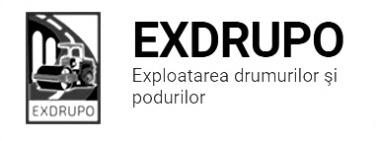 Notă informativăcu privire la lucrările de întreţinere şi salubrizare a infrastructuriirutiere din mun. Chişinăusect. Centru (8 muncitori): executate 24.06.2020:Excavare/transportare sol: str. Testimiţeanu – 4 curse, Kamaz.Amenajarea fundației în pietriș: str. Testimiţeanu – 4,4 tn.Instalare borduri mari: str. Testimiţeanu – 41 buc.Așternere beton asfaltic H5: str. Testimiţeanu – 135 m2.Săpătură manuală: str. Testimiţeanu – 3 m3.Strat de egalizare: str. Testimiţeanu – 10,1 tn.Gunoi manual: str. Testimiţeanu – 1 cursă.Salubrizarea mecanizată în zi: str. Albişoara, str. Trandafirilor, str. Melestiu, str. Inculeţ, str. Testimiţenu, str. Corolenco, str. Ungureanu, str. Miorița, str. Grenoble, str. I. C. Suruceanu, str. T. Strişcă, str. Vîrnav, şos. Hînceşti.executate 24-25.06.2020 (în nopate):Salubrizarea mecanizată în noapte: str. Ismail (buzunar+pod), str. Columna, str. Varlaam, bd. Gagrin, bd. Negruzzi, str. Aleea Gării, str. Ciuflea, Viaduct, str. Alecsandrii, str. Bucureşti, str. Mateevici, str. Halippa, şos. Hînceşti+nod rutier, str. Gh. Asachi.sect. Buiucani (7 muncitori): 	executate 24.06.2020:Strat de egalizare: str. Pelivan – 195,9 tn.Salubrizarea mecanizată în zi: str. Belinski, str. Pelivan, str. N. Costin, str. L. Deleanu, str. Alexandrescu.sect. Rîşcani (10 muncitori):executate 24.06.2020:Gunoi manual: str. Mircești – 2 curse, (remorcă).Excavarea/transportarea borduri și sol: str. M. Costin – 25 ml, 2 curse (2 Kamaz).Amenajarea fundației în pietriș: str. Mircești – 4,45 tn.Compactare sol: str. Mircești – 31 ml.Compactare pietriș: str. Mircești – 31 ml.Demolarea betonului și betonului asfaltic: str. Mircești – 1,5 m3.Instalare borduri noi: str. Mircești – 27 ml.Instalare zidării: str. Mircești – 4 buc.Salubrizarea mecanizată în zi: str. C. Moşilor, str. T. Vladimirescu, str. Albişoara, str. Doina, str. Socoleni,  str. Ceucari, str. Studenţilor, str. Dimo, str. Florilor.executate 24-25.06.2020 (în nopate):Salubrizarea mecanizată în noapte: str. Petricani,  C. Orheiului-4borduri, bd. Renaşterii, bd. Cantemir, str. P. Rareș, str. Bodoni, str. Puşkin, str. Ierusalimului.  sect. Botanica (7 muncitori):executate 24.06.2020:Salubrizare subterane: bd. Dacia-str. Teilor.                                   bd. Dacia-bd. Decebal.Excavare/transportare gunoi, decapare borduri: str. Danti Aligheri – 3 curse (Kamaz).Amenjarea fundației în pietriș: str. Danti Aligheri – 10 tn.Montare zidării: str. Zelinski – 45 buc.Excavare/transportare gunoi: str. Zelinski – 3 curse (Kamaz).executate 24-25.06.2020 (în nopate):Salubrizarea mecanizată în noapte: nod rutier șos. Muncești, bd. Dacia (buzunare), bd. Decebal, bd. Traian, str. Belgrad, str. Brincuşi, str. Butucului, str. Zelinscki, str. Titulescu, bd. Cuza Vodă.sect. Ciocana (8 muncitori): executate 24.06.2020:Gunoi manual: str. Otovasca – 1 cursă (remorcă).                        str. M. Drăgan – 1 cursă (remorcă).Compactare manuală: Aleea Mircea cel Bătrîn – 43 ml.Încărcare manuală: Aleea Mircea cel Bătrîn – 2,5 tn.Instalare zidării: Aleea Mircea cel Bătrîn – 86 buc.                Salubrizarea mecanizată în zi: str. M. Manoli – 4 borduri, str. Sadoveanu, str. Sargidava, str. M. Spătaru pînă la Megapolis, str. Voluntarilor.    executate 24-25.06.2020 (în nopate):Salubrizarea mecanizată în noapte: str. Lunca Bîcului + pod, str. Uzinelor+cercuri+triunghiuri, Vadul lui Vodă, str. Otovasca, str. Podul Înalt, str. M. Drăgan, axa str. Sadoveanu.sect. OCR (15 muncitori):executate 24.06.2020:Nu a luucrat.sect. 7 (4 muncitori):executate 24.06.2020:Curățarea canalizării pluviale: str. Gh. Asachi – 14 receptoare.                                                 Reparația colectoarelor: str. Petrarilor – 3 receptoare.                                                 Veridicarea rețelei inginerești: str. Lunca Bîcului.                                                 Gunoi manual: str. Petrarilor – 1 cursă.                                                 Pompare nămol: str. Columna.                                                 sect. 8 (8 muncitori):executate 24.06.2020:Transportarea gunoi: bd. Moscova – 1 cursă, 15 tn.  Montare pavaj: bd. Moscova – 8 m2.  Demontare pavaj vechi: bd. Moscova – 8 m2.  Montare pavaj vechi: bd. Moscova – 8 m2.  Amenajarea fundației în pietriș: bd. Moscova – 19 tn.  Împrăsțiere  pămînt vegetal: bd. Moscova – 13 tn.  Săpătură mecanică: bd. Moscova – 10 m3.  Instalare borduri mari: bd. Moscova – 91 ml.  Tăiere pavaj: bd. Moscova – 39 ml.  sect. 9 (5 muncitori):executate 24.06.2020:Frezare parte carosabilă: str. Mircești – 100 m2.L.S.A.: str. Mircești – 7 tn.Măsurile întreprinse pentru prevenirea răspîndirii Covid-19:Toate unităţile de trasport sunt dezinfectate la începutul şi la sfîrşitul programului de lucru;Muncitorilor este verificată starea de sănătate de către medicul întreprinderii;Muncitorii sunt echipaţii cu:mască de protecţiemănuşi de protecţiedezinfectantInginer SP                                                         I. Rusu